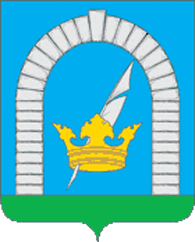 СОВЕТ ДЕПУТАТОВПОСЕЛЕНИЯ РЯЗАНОВСКОЕ В ГОРОДЕ МОСКВЕРЕШЕНИЕОт 24.11.2020  № 2/17О повышении должностных окладов          В соответствии со статьей 86 Бюджетного кодекса Российской Федерации, руководствуясь Федеральными законами от 06.10.2003 №131-ФЗ «Об общих принципах организации местного самоуправления в Российской Федерации», от 02.03.2007 № 25-ФЗ "О муниципальной службе в Российской Федерации", Законом города Москвы от 22.10.2008 №50 «О муниципальной службе в городе Москве», уставом поселения Рязановское,СОВЕТ ДЕПУТАТОВ ПОСЕЛЕНИЯ РЯЗАНОВСКОЕ РЕШИЛ:Повысить с 01.01.2021 года в 1,05 раза:а) размер базового должностного оклада, применяемого для расчета должностных окладов в органах местного самоуправления поселения Рязановское;б) размер должностного оклада работников дежурной диспетчерской службы администрации поселения Рязановское;в) размер тарифной ставки технического персонала администрации поселения Рязановское;г) размер минимального оклада (должностного оклада), применяемого для расчета окладов работников учреждений физической культуры и спорта. 2. При расчете увеличения (индексации) размеров месячных окладов по должностям полученные размеры подлежат округлению до десяти рублей в сторону увеличения.3. Опубликовать настоящее решение в бюллетене «Московский муниципальный вестник» и разместить на официальном сайте органов местного самоуправления поселения Рязановское в сети Интернет.4. Контроль за исполнением настоящего решения возложить на главу поселения Рязановское Улыбышева И.О.Глава поселения			          		   				     И.О. Улыбышев